AGENDA - Little Hoole Parish Council Members of the Council are summoned to the Parish Council Meeting to be held on 
Mon 8th January 2024 at 7pm,
The Lounge, Old Mill Court, Liverpool Old Road, Walmer Bridge, PR4 5QU  
Paul Cafferkey, Clerk & Responsible Financial Officer Apologies for absence To agree the Minutes of the last Parish Council Meeting To receive declarations of interest Matters arising from the minutes of last meetingPublic Time: to invite and listen to issues raised by members of the publicPanning Applications:07/2023/01020/NMA, Fair Acre Farm Moss Lane, Little Hoole, PR4 4SX. Non-Material Amendment to planning approval 07/2023/00331/FUL for the proposed re-siting of Plots 3 and 407/2023/01012/FUL, Unit 2 Longton Business Park Station Road Little Hoole, PR4 5LE. Change of use from general industrial (class b2)/storage/distribution (class b8) to gymnastics centre (class e) together with alterations to the front elevation (south eastern facing) to create a new glazed entrance and a new roller shutter opening. new fire doors are proposed in the south eastern and south western elevations.
To approve the following transactions in the bank for Dec 2023.

Payments for approval - Clerk’s claim for Dec 2023Payments approved by email or pre-approved and retrospectively noted - NoneTo approve financial statement as at 31st Dec 2023To approve the precept for 2024-25To approve the setting up of a direct debit to HMRC for the payment of employee’s tax.To review bank standing orders & direct debitsTo review and approve the parish council’s asset registerTo approve a letter to South Ribble Borough Council requesting a litter/dog waste bin adjacent to the bridge in Dob Lane recreation groundVAT Return – UpdateSummer PlantingDefibrillators – UpdateSPiD (Speed Indicator Device) sign relocation – updateCalendar of key decisions and responsibilitiesCorrespondence, NoneTo agree the date and time for the Feb 2024 meeting 
 Members of the public are welcome to attend meetings to raise any relevant matters. Alternatively, if you cannot attend the meeting but wish to raise a matter or ask a question, this can be done on your behalf by contacting the Parish Clerk (Paul Cafferkey) via email at or mobile phone 07966267186. Scan me to go the Little Hoole Parish Council Website, or visit https://www.littlehooleparishcouncil.org.uk/  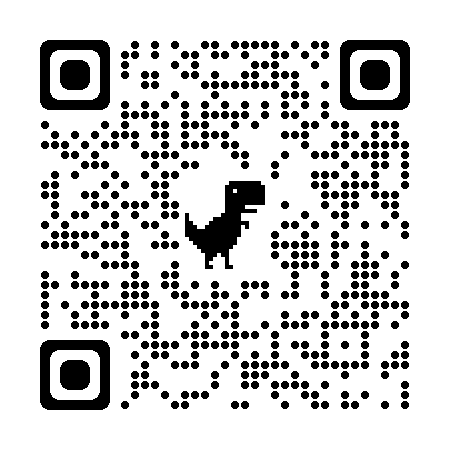 Prepared and approved by Paul Cafferkey, Clerk – Little Hoole Parish Council, 
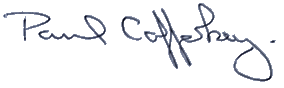 Current a/c Dec 2023Current a/c Dec 2023Current a/c Dec 2023Current a/c Dec 2023DatePayee £  Description 1-Dec-23Direct Debit (GOCARDLESS)           33.60 Monthly website subscription6-Dec-23B/P to: Paul Cafferkey           80.47  Clerk's Salary Tax Mth 8 7-Dec-23B/P to: Hoole Scout Group         534.00  Grant to Hoole Scout Group 18-Dec-23B/P to: HMRC Cumbernauld           27.20  Clerk’s Tax to HRMC re Tax Mth 7 18-Dec-23B/P to: Paul Cafferkey           62.49  Clerk's Expenses Tax Month 9 18-Dec-23B/P to: HMRC Cumbernauld           30.00  Clerk’s Tax to HRMC re Tax Mth 9 18-Dec-23B/P to: HMRC Cumbernauld           11.00  Clerk’s Tax to HRMC re Tax Mth 8 18-Dec-23B/P to: Paul Cafferkey         155.20  Clerk's Salary Tax Month 9 22-Dec-23B/P to: Autocross Euroshel   15,577.20  2 x Bus Shelters, supplied & installed by Autocross Euroshel Ltd 31-Dec23Service Charge18.00Bank charges for quarterInstant Access a/c Dec 2023Instant Access a/c Dec 2023Instant Access a/c Dec 2023Instant Access a/c Dec 202331-Dec-23Credit Interest -132.00Interest on Instant Access a/c